МБДОУ «Полазненский детский сад №7»Краткосрочный проект«Птицы – наши друзья»старшая группа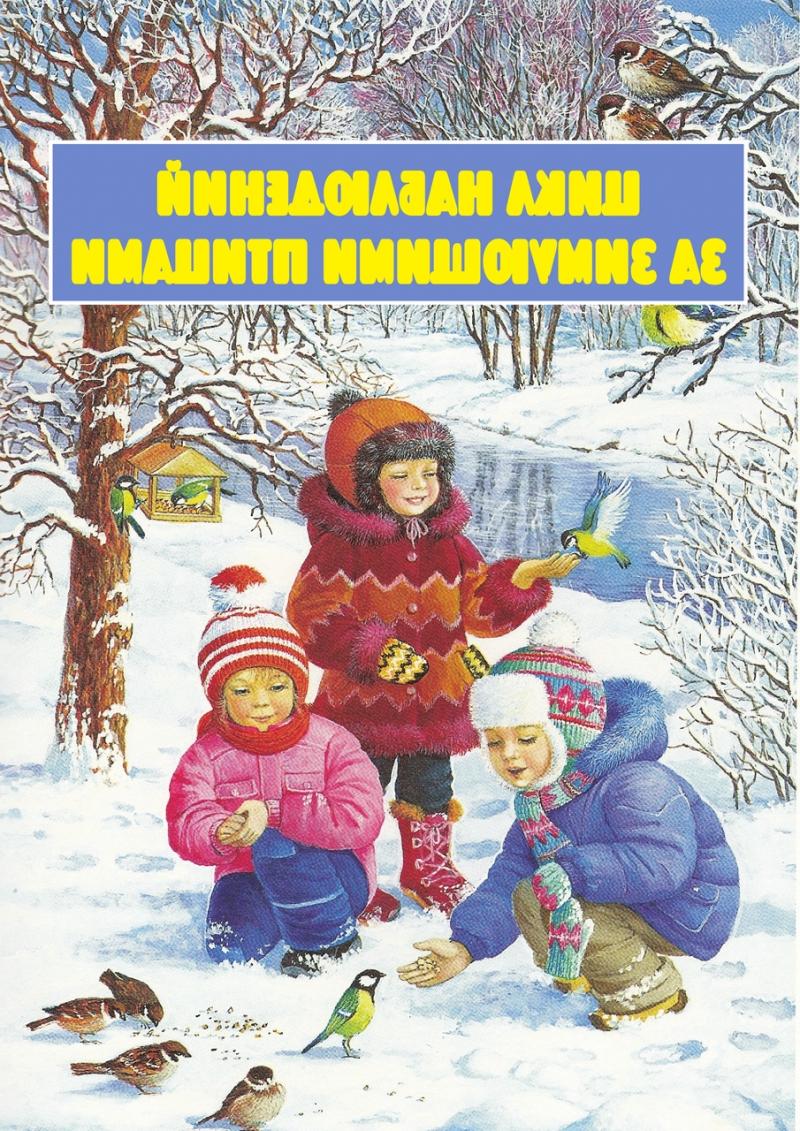                                                                                    Воспитатель:                                                                                    Кочева Т.Ю.Проект «Птицы – наши друзья»Актуальность проекта: помочь дошкольникам получить знания о природе и на этой основе сформировать умение рассказывать. Тексты сопровождаются заданиями, что позволяет сформировать умение рассказывать у ребёнка быстроту мышления, умение сопоставить наблюдения реальной действительности с содержанием рассказов, сказок, стихов, пословиц, загадок. Чтобы самостоятельно придумать рассказ, сказку, детям мало знаний по содержанию, они должны владеть структурой текста. Одним из них является иллюстрация.Бесконечно разнообразный мир природы пробуждает у детей живой интерес, любознательность, побуждает их к игре, художественно-речевой деятельности.Впечатления от родной природы, полученные в детстве, запоминаются на всю жизнь и часто влияют на отношение человека к природе, к Родине.Вид проекта: исследовательно-творческий, познавательно-речевой.Участники: дети, воспитатели, родители старшей группыВозраст детей - 5лет.Сроки реализации: с25.01.2016 по29.01.2016г.- краткосрочный проект.Проблема: Как привлечь птиц на территорию детского сада; развитие у детей разговорной речи на основе составления рассказов, историй из личного опыта и фантазий.Цели: формирование у детей обобщённого представления о птицах как живых существах, живущих на земле, на воде, которые умеют летать в воздухе, и имеющих типичное строение, приспособленных к определённым климатическим условиям;Формирование осознанно-правильного отношения к птицам ближайшего окружения, желание практически сохранить, поддержать, создать для них нужные условия.Ознакомление с художественной литературой: Учить отгадывать загадки, построенные на описании и сравнении, познакомить с пословицами, приметами их значением, учить чётко произносить их.Придумывать небольшие истории про птиц, составление концовок к хорошо известным народным сказкам «Заяц-хвастун», «Кукушка», составление рассказов из личного опыта.Задачи: уточнить внешние признаки птиц, особенности внешнего строения, позволяющие летать.Уточнить представления о знакомых птицах, условиях их обитания, роли человека в жизни птиц.Познакомить с удивительными загадками и тайнами из жизни птиц.Приучать заботиться о птицах ближайшего окружения.Методическая работа по проекту: формировать потребности в изучении детской литературы, мотивации к самообразованию в вопросах познавательного образования детей дошкольного возраста;Повышать профессиональный уровень в области методики приобщения детей к наблюдениям и рассказыванию.Развивать способность к самоанализу собственной педагогической деятельности.Внедрять новые формы организации детской деятельности, строить образовательный процесс на основе ФГТ.Взаимодействие с родителями:Участвовать в создании альбома о птицах.Участвовать в изготовлении кормушек для птиц. Формы и методы работы:- интегрированные занятия;- игры-ситуации;- беседы;- Выставки рисунков и поделок;- консультации.Необходимые условия реализации проекта:- интерес детей и родителей;- методические разработки;- интеграция со специалистами детского сада.Предметно-развивающая среда:Дидактический материал:С.Вохринцева «Птицы», «Перелетные птицы», «Обитатели Арктики и Антарктики», «Животный мир»«Зимующие и перелётные птицы»«Птицы в картинках», лото «Птицы», карта животного и растительного мира.Разрезные картинки.Методическая литература.И.М.Молчанова. Экологические беседы для старших дошкольников.Н.В.Новоторцева. Развитие речи детей.О.В.Епифанова. Развитие речи. Окружающий мир.В.Н.Волчкова. Экология. Конспекты занятий.План реализации проектаИтоговое мероприятие «Здравствуйте, птицы».Презентация – мини доклад о птицах.Рефлексия деятельности.Работа в рамках проекта получилась интересной, увлекательной, познавательной. Позволила раздвинуть горизонт каждого ребенка, создать для него более широкие общественные контакты, В реализации проектной деятельности дети научились:- видеть проблемы;- задавать вопросы;- классифицировать;- наблюдать;- сочинять сказки, истории о птицах, и творчески их оформлятьПроблему дети решили путём совместной деятельности с родителями и воспитателями, путём простого наблюдения, элементарного анализа действительности. Ребёнок усваивает всё прочно и надолго, когда слышит, видит и делает сам.Раздел программыСодержание деятельности.Игровая деятельностьНастольно-печатные игры:Лото «Птицы»Разрезные картинки,Найди 5 отличий,Узнай и назови 2х одинаковых птиц.Дидактические игры:«Кто где живёт»«Зимующие и перелётные птицы»«Летает, плавает, бежит»«Откуда птица прилетела?»«Чей клюв?»«Узнай по следу»Подвижные игры на площадке.«Найди пару»«Пчёлки и ласточки»«Лётал, лётал воробей»«Зайди в свой домик»«Сова»Социальное развитиеТематическое занятие по теме: «Птицы Пермского края»Рассматривание иллюстративного материала по теме.Составление альбома «Птицы нашего края»Тематическое занятие «Перелётные и зимующие птицы»Наблюдение за стаями птиц-летящие клином.Участие в акции «Птичья столовая»Изготовление «альбома «Прилетели птицы…»Правила поведения в природе.Здоровье и физическое развитиеНаблюдение за растительным и животным миром.Подвижные игры.Труд на участке и в природе.ТрудИзготовление и вывешивание кормушек для птиц.Подкормка птиц.Фотографирование с кормушкамиПознавательноеразвитиеРассматривание альбомов:«Всё о птицах»«Красная книга»«Хищные птицы»Беседы о пользе птиц в природе, о том , что хищные птицы—это «санитары» полей, лесов, степей.Цикл занятий «Птицы—наши друзья»Рассматривание энциклопедий.Начало грамотыСоставление описательных рассказов о птицах.Художественная литература.Пословицы и поговорки о птицах. Приметы с птицами.Отгадывание загадок. Придумывание загадок детьми.Чтение стихов, рассказов, сказок о  птицах.А.Яншин «Покормите птиц»Т.Волжина. «Где чей дом?»Русск.нар сказки «Заяц—хвастун», Кукушка»Детская продуктивная (изобразительная)деятельностьАппликация«Снегири на ветках»Конструирование«Журавлик» из бумагиРисование«Птица у моего окна»Лепка.«Птички—свистульки»Наблюдение на улице«Гнездо среди ветвей»Исследовательская деятельностьЦелевые прогулки. Наблюдения:Наблюдение и сравнение следов на снегу под кормушками и под клёном. Сравнение.Наблюдение и сравнение птиц на кормушках.Рассматривание проблемных ситуаций. Почему птицы могут летать по воздуху, а человек нет?